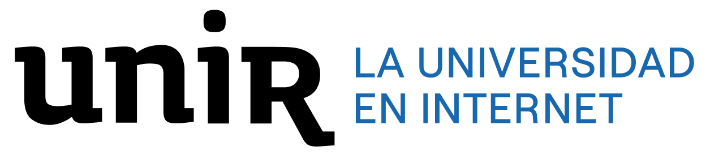 Plan de InvestigaciónTítuloNombre y apellidosPrograma de DoctoradoUniversidad Internacional de La Rioja (UNIR)Curso Académico 20…/20…*El documento de Plan de Investigación puede ser editado por el doctorando para incorporar los apartados que, con la guía del Director y Tutor de tesis, sean precisos para proporcionar información completa sobre el trabajo de investigación que va a realizar durante su formación como doctor. Para dar cumplimiento al RD 99/2011 del 28 de enero, por el que se regulan las enseñanzas oficiales de doctorado y su posterior modificación en el RD 576/2023 de 4 de julio, es preciso que el plan de investigación incluya, al menos, la metodología que se va a utilizar y los objetivos que se pretende alcanzar, así como los medios y la planificación temporal para lograrlo. ………….., a ……  de................................................. de ..............ANEXO 1: CAMBIOS RESPECTO A LA VERSIÓN ANTERIORPLAN DE INVESTIGACIÓN1. Presentación y Motivación del tema sobre el que se va a investigar2. Resumen del proyecto de tesis y palabras claves3. Hipótesis de trabajo4. Objetivos que se desean alcanzar5. Medios a utilizar (materiales, recursos, otros)6. Metodología de investigación7. Planificación temporal: cronograma general8. Referencias bibliográficasVisto bueno del Director de la TesisVisto bueno del Co-director de la tesisVisto bueno del Tutor de la Tesis(en caso de ser diferente del Director/es de la Tesis)El DoctorandoNº de RevisiónCAMBIOS RESPECTO A LA VERSIÓN ANTERIOR (plantilla del documento):Versión ElaboradaRevisión AprobadaRev.: 0No Procede30/04/202130/04/2021Rev.: 1Se actualiza LogoSe introduce el siguiente párrafo indicando los mínimos que deben cumplirse en la elaboración y edición de la plantilla actual. 12/01/202330/10/2023